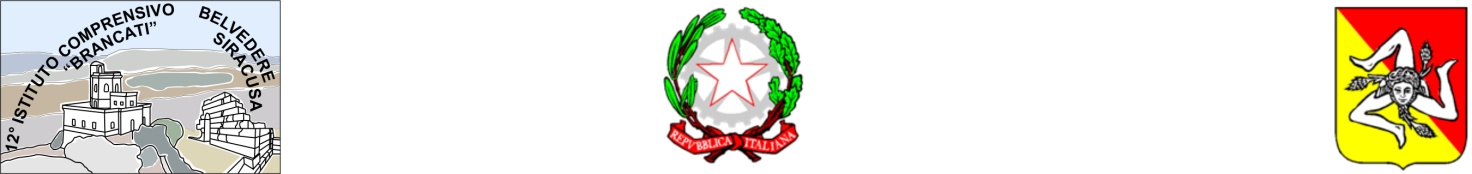 XII  Istituto Comprensivo di SiracusaPiazza Eurialo, 16 – Belvedere (SR) - tel.0931.744736 – fax 0931.711140Via Cavalieri di Vittorio Veneto  – Belvedere (SR) - tel. 0931.711108c.f. 80007550892 - c.m.SRIC808004 – email: sric808004@istruzione.it  sito web: www.dodicesimosiracusa.edu.itAutocertificazione per il rientro a scuola in caso di assenza per motivi di saluteIl/la sottoscritto/a________________________________________, nato/a a_______________________ il ____/____/________, residente in _______________, Codice Fiscale ______________________.In qualità di genitore o tutore di _____________ (cognome) _________________ (nome), frequentante la sezione/classe______ della scuola dell’Infanzia/Primaria/Secondaria di I grado, plesso Belvedere/Città Giardinoassente dal ____/____/20____ al ____/____/20____,DICHIARAai sensi della normativa vigente in materia e consapevole che chiunque rilasci dichiarazioni mendaci è punito ai sensi del codice penale e delle leggi speciali in materia, ai sensi e per gli effetti dell’art. 46 DPR n. 445/2000 di avere sentito il [Pediatra di Famiglia / Medico di Medicina Generale] (cancellare la voce non attinente), il/la quale ha ritenuto possibile il rientro a scuola.Chiedo pertanto la riammissione presso l’Istituzione scolastica.Siracusa, _____________  Firma del Genitore		    Visto il Dirigente(o di chi ne fa le veci)		(o il docente preposto)_____________________		__________________XII  Istituto Comprensivo di SiracusaPiazza Eurialo, 16 – Belvedere (SR) - tel.0931.744736 – fax 0931.711140Via Cavalieri di Vittorio Veneto  – Belvedere (SR) - tel. 0931.711108c.f. 80007550892 - c.m.SRIC808004 – email: sric808004@istruzione.it  sito web: www.dodicesimosiracusa.edu.itAutocertificazione per il rientro a scuola in caso di assenza per motivi di saluteIl/la sottoscritto/a________________________________________, nato/a a_______________________ il ____/____/________, residente in _______________, Codice Fiscale ______________________.In qualità di genitore o tutore di _____________ (cognome) _________________ (nome), frequentante la sezione/classe______ della scuola dell’Infanzia/Primaria/Secondaria di I grado, plesso Belvedere/Città Giardinoassente dal ____/____/20____ al ____/____/20____,DICHIARAai sensi della normativa vigente in materia e consapevole che chiunque rilasci dichiarazioni mendaci è punito ai sensi del codice penale e delle leggi speciali in materia, ai sensi e per gli effetti dell’art. 46 DPR n. 445/2000 di avere sentito il [Pediatra di Famiglia / Medico di Medicina Generale] (cancellare la voce non attinente), il/la quale ha ritenuto possibile il rientro a scuola.Chiedo pertanto la riammissione presso l’Istituzione scolastica.Siracusa, _____________  Firma del Genitore		    Visto il Dirigente(o di chi ne fa le veci)		(o il docente preposto)_____________________		__________________XII  Istituto Comprensivo di SiracusaPiazza Eurialo, 16 – Belvedere (SR) - tel.0931.744736 – fax 0931.711140Via Cavalieri di Vittorio Veneto  – Belvedere (SR) - tel. 0931.711108c.f. 80007550892 - c.m.SRIC808004 – email: sric808004@istruzione.it  sito web: www.dodicesimosiracusa.edu.itAutocertificazione per il rientro a scuola in caso di assenza per motivi di saluteIl/la sottoscritto/a________________________________________, nato/a a_______________________ il ____/____/________, residente in _______________, Codice Fiscale ______________________.In qualità di genitore o tutore di _____________ (cognome) _________________ (nome), frequentante la sezione/classe______ della scuola dell’Infanzia/Primaria/Secondaria di I grado, plesso Belvedere/Città Giardinoassente dal ____/____/20____ al ____/____/20____,DICHIARAai sensi della normativa vigente in materia e consapevole che chiunque rilasci dichiarazioni mendaci è punito ai sensi del codice penale e delle leggi speciali in materia, ai sensi e per gli effetti dell’art. 46 DPR n. 445/2000 di avere sentito il [Pediatra di Famiglia / Medico di Medicina Generale] (cancellare la voce non attinente), il/la quale ha ritenuto possibile il rientro a scuola.Chiedo pertanto la riammissione presso l’Istituzione scolastica.Siracusa, _____________  Firma del Genitore		    Visto il Dirigente(o di chi ne fa le veci)		(o il docente preposto)_____________________		__________________